Диагностическая работа по окружающему миру №3 по теме «Из истории Земли»_____________Мой результат:                                                                                                 Итого:  25 б.       /23 – 25 б. – Отлично!17 – 22 б. – Хорошо!10 – 16 б.  – Удовлетворительно. Надо поработать!9 и менее б. – Не справился. Надо поработать!Диагностическая  работа №3 по теме «Из истории Земли»23 – 25 б. – Высокий17 – 22 б. – Повышенный базовый10 – 16 б.  – Базовый 9 и менее б. – Ниже базового №Содержание заданияСамо-оценка Крите-рии Оценка учителя1.Выбери правильное число материков а) 3          б)   5              в)   6                  г)  41 балл2.Выбери и подчеркни названия океанов:Южный, Большой, Тихий, Атлантический, Голубой, Северный Ледовитый, Индийский, Арктический.5 баллов3.Подпиши названия материков: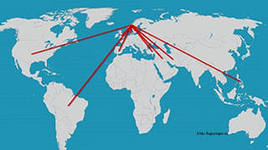 6 баллов4.Укажи самый большой материк:а)  Австралия        б) Антарктида         в) Евразия    г) Южная Америка1 балл5.Выбери объекты природы жаркого  теплового пояса: Олень, пальма, медведь, крокодил, пингвин, зебра, кукушка, тюлень, кактус, берёза, лев, тигр, орёл, 6 баллов6.Подпиши названия тепловых поясов.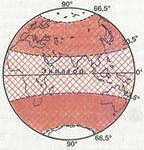 5 баллов7.Когда в России зима, какое время года в Австралии?а) весна   б)   лето    в) осень    г) зима1 балл№ п/пФ.И.О.1. Укажи правильное число материков1 б2. Выбери названия океанов5б3. Подпиши названия материков6 б4. Укажи самый большой материк1 б5. Выбери объекты жаркого теплового пояса6 б6. Подпиши названия тепловых поясов5 б7. Укажи время года в Австралии1бИтого25 б 28.29.